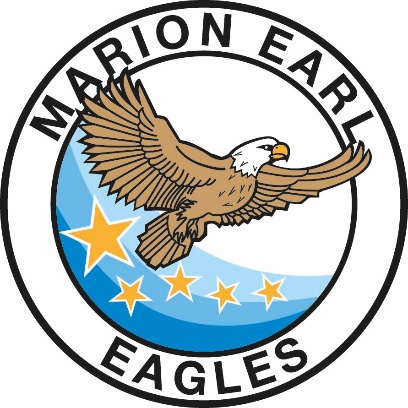 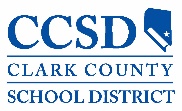    5100 West Sahara Avenue  Las Vegas, Nevada 89146